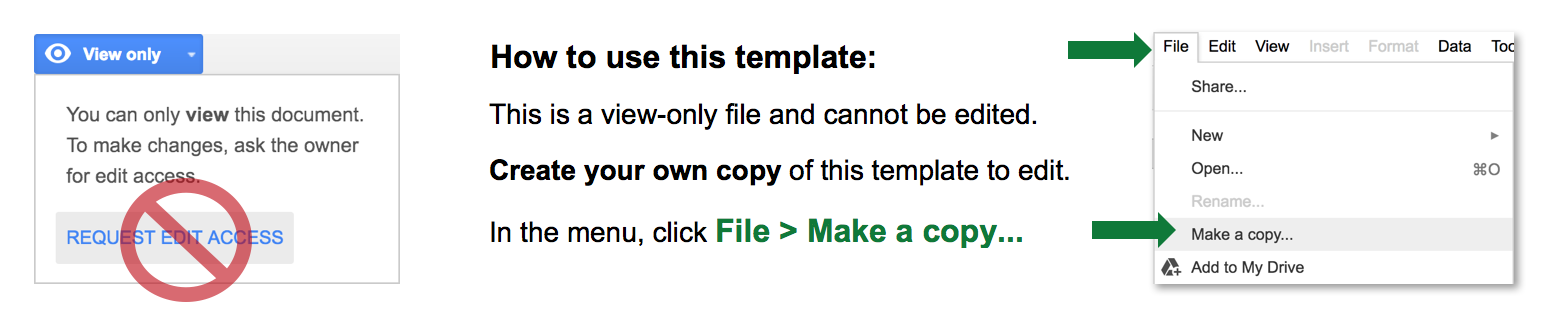 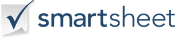 FORMAL MEETING AGENDACompany Name / DepartmentMeeting Title  ATTENDEES REQUESTEDCreate a Formal Meeting Agenda in SmartsheetMEETING CREATED BYSara HudsonMINUTE TAKERAnna James DATEAnna James FACILITATORSara HudsonTIME KEEPERSteve HartTIMESteve HartMEETING TYPEType of MeetingOBJECTIVEMeeting ObjectiveLOCATIONMeeting ObjectiveSara HudsonSara HudsonSteve HartSara HudsonSteve HartSteve HartSteve HartSara HudsonSteve HartSara HudsonSara HudsonSara HudsonSteve HartSara HudsonSteve HartAGENDAAGENDAAGENDAAGENDAAGENDA ITEMDESCRIPTIONTO BE PRESENTED BYDURATIONCall to OrderOpening Remarks[Presenter Name]0:05AttendeesVoting MembersGuestsMembers Not in Attendance[Presenter Name]0:05Approval of Previous Minutes[Presenter Name]0:15Officers’ Reports[Name of Report][Presenter Name]0:05Officers’ Reports[Name of Report][Presenter Name]0:05Officers’ Reports[Name of Report][Presenter Name]0:05Officers’ Reports[Name of Report][Presenter Name]0:05Officers’ Reports[Name of Report][Presenter Name]0:05Other Reports[Name of Report][Presenter Name]0:07Motions[State Motion Here][Presenter Name]0:05Motions[State Motion Here][Presenter Name]0:05Motions[State Motion Here][Presenter Name]0:05Announcements[Presenter Name]0:10Adjournment[Presenter Name]0:05OTHER INFORMATIONOTHER INFORMATIONRESOURCESRemarksADDITIONAL NOTES Remarks